 　　　　　　　　　　　　　　　　　　　　　　　　２０２１年０５月２３日『ザ　ライフ・チャペル』The Life Chapelエゼキエル４７：１～１２ビジョン　 全世界に神のいのちを　Vision　Flood Nations２、ライフ・チャペルの家族としてのお約束イエス・キリストを主として信じ愛します。ライフ・チャペルも牧師やリーダーを敬います。神の家族とともに時間を過ごすことを大切にします。ライフ・チャペルに喜んで献金をささげます。ライフ・チャペルのビジョン「神のいのちを全世界に」を心に抱き、惜しみなく神に仕えます。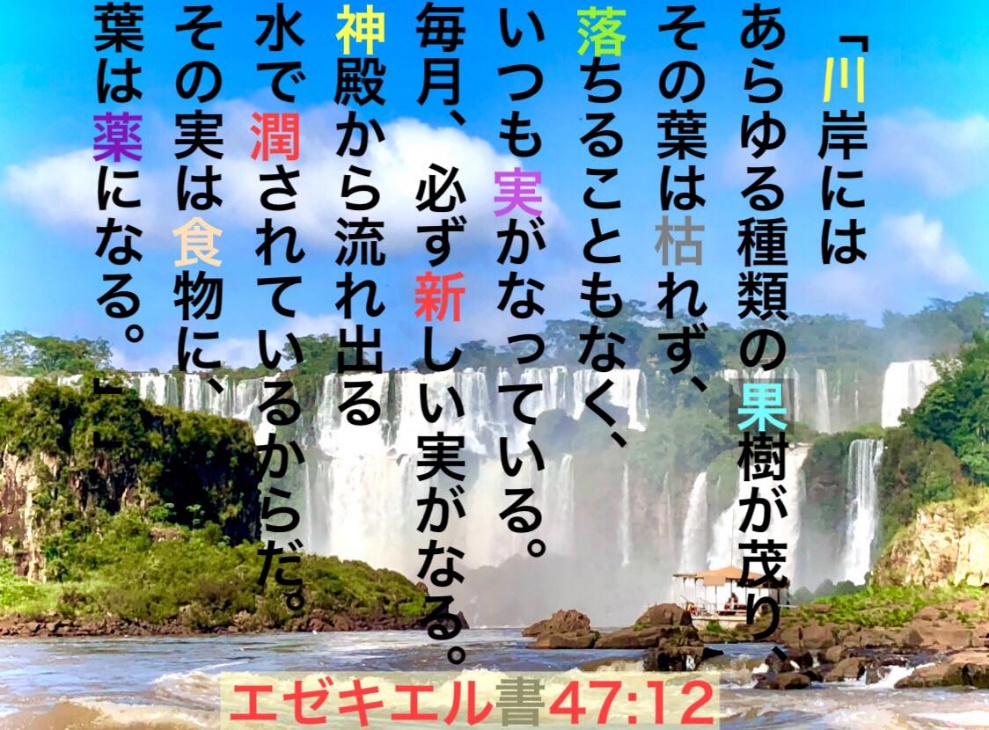 